Massachusetts Department of Public HealthBureau of Infectious Disease and Laboratory SciencesMassachusetts HIV Epidemiologic Profile: Data as of 1/1/2022Population Report: Women, Accessible Version, optimized for screen reader usePlease note that while the content of this report is the same as the PDF version, the format and pagination have been modified significantly to optimize use with screen readers to ensure access for blind or visually impaired audiences. Suggested citation:Massachusetts Department of Public Health, Bureau of Infectious Disease and Laboratory Sciences. Massachusetts HIV Epidemiologic Profile: Data as of 1/1/2022, Population Report: Women, https://www.mass.gov/lists/hivaids-epidemiologic-profiles Published April 2023. Accessed [date].Bureau of Infectious Disease and Laboratory Sciences
Massachusetts Department of Public HealthJamaica Plain Campus/State Public Health Laboratory305 South Street
Jamaica Plain, MA 02130Questions about this reportTel: (617) 983-6560To reach the Reporting and Partner Services LineTel: (617) 983-6999To speak to the on-call epidemiologist Tel: (617) 983-6800Questions about infectious disease reportingTel: (617) 983-6801Requests for additional datahttps://www.mass.gov/lists/infectious-disease-data-reports-and-requests Slide sets for HIV Epidemiologic Profile Reportshttps://www.mass.gov/lists/hivaids-epidemiologic-profilesPlease note the following data among women represent that of individuals assigned female at birth (AFAB) only and therefore do not represent the gender identity or expression of transgender women (N=17 transgender women diagnosed with HIV infection from 2018 – 2020 and N=129 transgender women living with HIV infection in Massachusetts as of 12/31/2020, according to data current as of 1/1/2022). These data may include transgender men diagnosed with HIV infection, who were assigned female sex at birth.WOMEN AT A GLANCEN=448, 27% of 1,635 new HIV diagnoses from 2018–2020 were among individuals AFABN=6,722, 29% of 23,368 persons living with HIV infection in MA as of 12/31/2020 were individuals AFABRACE/ETHNICITYFIGURE 1. Percentage of individuals AFAB diagnosed with HIV infection by race/ethnicity, Massachusetts 2018–2020 (N=448)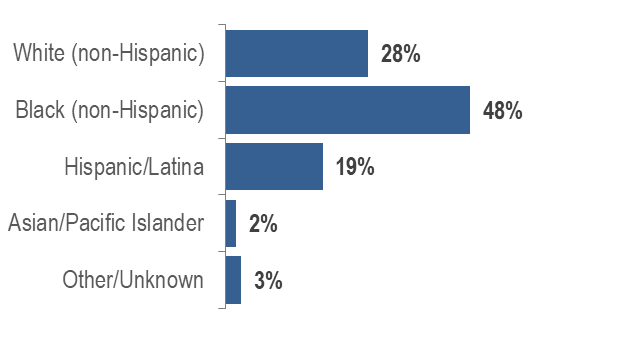 Sixty-seven percent of individuals AFAB recently diagnosed with HIV infection were either black (non-Hispanic) or Hispanic/Latina.Forty-seven percent of individuals AFAB living with HIV infection were black (non-Hispanic), 28% were Hispanic/Latina, 23% were white (non-Hispanic), and 3% were other/unknown race/ethnicity. FIGURE 2. Average age-adjusted rate of HIV infection diagnosis per 100,000 population among individuals AFAB by race/ethnicity, Massachusetts 2018–2020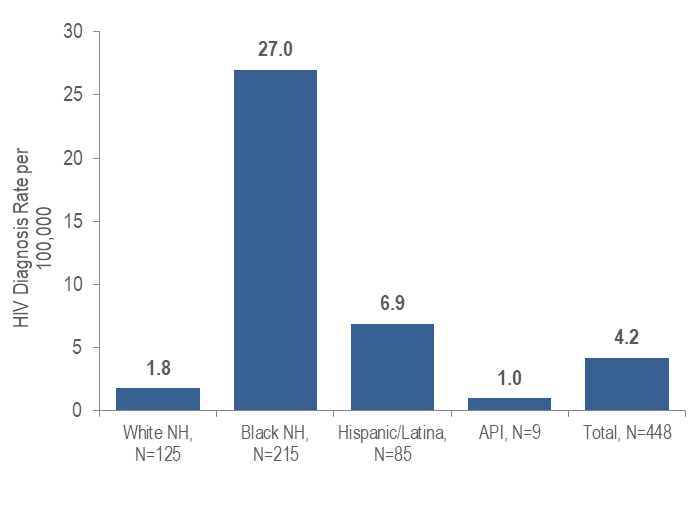 Note: Total includes other/unknown race/ethnicities (N=14)KEY FINDINGThe average annual age-adjusted HIV diagnosis rate for 2018 to 2020 among black (non-Hispanic) individuals AFAB was 15 times, and among Hispanic/Latina individuals AFAB was four times, that of white (non-Hispanic) individuals AFAB.FIGURE 3. Age-adjusted HIV prevalence rate per 100,000 population among individuals AFAB by race/ethnicity, Massachusetts 2020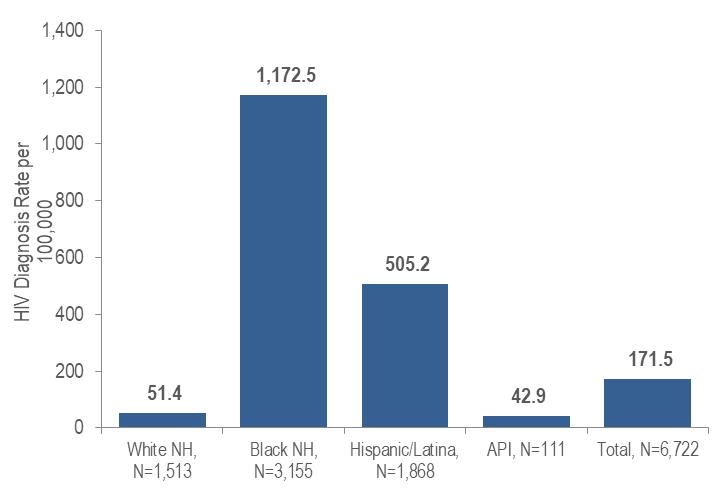 Note: Total includes other/unknown race/ethnicities (N=75)KEY FINDINGThe age-adjusted prevalence rate of HIV infection among black (non-Hispanic) individuals AFAB was 23 times, and among Hispanic/Latina individuals AFAB was 10 times, greater than the rate among white (non-Hispanic) individuals AFAB.EXPOSURE MODEThirty-five percent of 448 individuals AFAB diagnosed with HIV infection during 2018 to 2020 were reported with no identified risk, 25% with presumed heterosexual exposure mode, 20% with injection drug use, 19% with heterosexual sex, and less than 1% with other exposure modes. Thirty-five percent of 6,722 individuals AFAB living with HIV infection on 12/31/2020 were reported with heterosexual exposure mode, 31% with presumed heterosexual, 19% with injection drug use, 12% with no identified risk, and 3% with other exposure modes. FIGURE 4. Individuals AFAB diagnosed with HIV infection by race/ethnicity and exposure mode, Massachusetts 2018–2020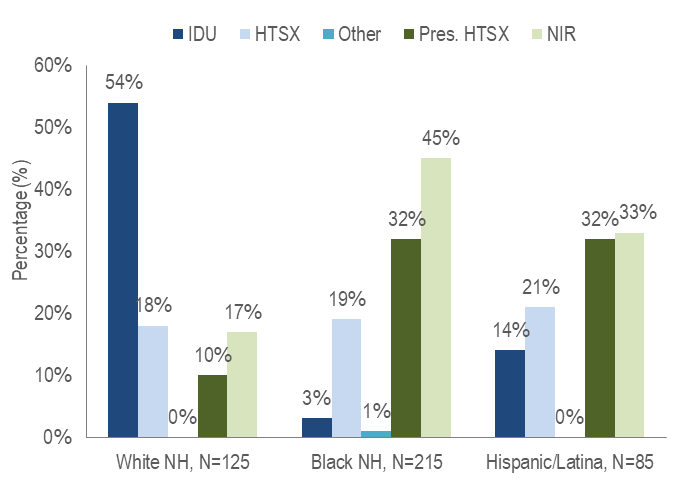 Note: IDU=injection drug use; HTSX=heterosexual sex; Pres. HTSX=presumed heterosexual exposure, includes individuals assigned female at birth with a negative history of injection drug use who report having sex with an individual that identifies as male of unknown HIV status and risk; NIR=no identified risk; NH=non-HispanicInjection drug use was the predominant exposure mode among white (non-Hispanic) individuals AFAB recently diagnosed with HIV infection, while NIR, followed by presumed heterosexual sex, accounted for the largest proportions among both black (non-Hispanic) and Hispanic/Latina individuals AFAB.PLACE OF BIRTHFifty-one percent of 448 individuals AFAB diagnosed with HIV infection during 2018 to 2020 were born outside the US [compared to 33% of 1,187 individuals assigned male at birth (AMAB)], 47% were born in the US (compared to 63% of individuals AMAB), and 2% were born in Puerto Rico (compared to 4% of individuals AMAB). Forty-seven percent of 6,722 individuals AFAB living with HIV infection on 12/31/2020 were born in the US (compared to 66% of 16,646 individuals AMAB), 41% were born outside the US (compared to 25% of individuals AMAB), and 12% were born in Puerto Rico/US Dependency (compared to 9% of individuals AMAB).FIGURE 5. Percentage of individuals AFAB diagnosed with HIV infection by race/ethnicity and place of birth, Massachusetts 2018–2020KEY FINDINGSeventy-two percent of black (non-Hispanic) individuals AFAB recently diagnosed with HIV infection were born outside the US, compared to 51% of Hispanic/Latina and ten percent of white (non-Hispanic) individuals AFAB. An additional nine percent of Hispanic/Latina individuals AFAB were born in Puerto Rico compared to less than one percent of white (non-Hispanic) and no black (non-Hispanic) individuals AFAB.AGEFIGURE 6. Percentage of individuals AFAB diagnosed with HIV infection by age at diagnosis (years), Massachusetts 2018–2020 (N=448)
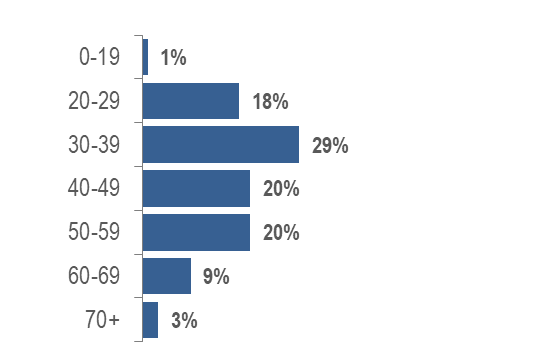 Individuals AFAB newly diagnosed with HIV infection in Massachusetts during 2018 to 2020 were predominantly in their thirties, forties, and fifties (29% 30–39 year-olds, 20% 40–49 year-olds, and 20% 50-59 year olds).Individuals AFAB living with HIV infection on 12/31/2020 were predominantly 50 years of age or above (1% 0–19 years, 4% 20–29 years, 12% 30–39 years, 22% 40–49 years, 34% 50–59 years, 21% 60–69 years, and 6% 70+ years).AREA OF RESIDENCETABLE 1. Massachusetts cities/towns with the highest percentage of HIV diagnoses among individuals AFAB, 2018–2020Among cities and towns with at least 20 reported HIV diagnoses during 2018 to 2020, Brockton had the highest percentage of HIV diagnoses among individuals AFAB at 51%.INFORMATION FROM ADDITIONAL DATA SOURCESBehavioral Risk Factors: Recent statewide surveys describe sexual and drug use behaviors among individuals AFAB in Massachusetts.Massachusetts Behavioral Risk Factor Surveillance Survey (BRFSS): A continuous anonymous telephone survey of adults ages 18 and older that collects data on a variety of health risk factors, preventive behaviors, chronic conditions, and emerging public health issues.  Among sexually active individuals AFAB ages 18–64 years from 2018 to 2020:21.5% (95% confidence interval [CI]: 19.2%–23.9%) reported condom use at their last sexual encounter, compared to 27.0% (95% CI: 24.6%–29.5%) of individuals AMAB; and8.5% (95% CI: 7.0%–10.0%) reported two or more sexual partners in the past year, 66.8% (95% CI: 64.6%–69.1%) reported one partner, and 24.7% (95% CI: 22.6%–26.7%) reported none; compared to 12.8% (95% CI: 11.2%–14.5%), 65.1% (95% CI: 62.7%–67.4%), and 22.1% (95% CI: 20.1%–24.2%), respectively, of individuals AMAB.Data Source: Office of Data Management and Outcomes Assessment, Massachusetts Behavioral Risk Factor Surveillance System (BRFSS). For more information, see: Office of Data Management and Outcomes Assessment, Massachusetts Department of Public Health. A Profile of Health Among Massachusetts Adults, 2020, Results from the Behavioral Risk Factor Surveillance System, January 2022, https://www.mass.gov/doc/a-profile-of-health-among-massachusetts-adults-2020/download Massachusetts Youth Risk Behavior Survey (YRBS): An anonymous survey of public high school students conducted every odd year that collects data on health-related behaviors that may threaten the health and safety of young people. Sexual behaviorsRespondents AFAB to the 2019 YRBS were significantly more likely than respondents AMAB to report ever experiencing sexual violence: 13.6% (95% CI: 11.0%–16.6%, n=975) vs. 5.8% (95% CI: 4.0%–8.4%, n=945).Respondents AFAB to the 2019 YRBS were significantly less likely than respondents AMAB to report: having sexual intercourse before age 13: 1.0% (95% CI: 0.5%–2.0%, n=1,031) vs. 3.9% (95% CI: 2.5%–6.1%, n=909);alcohol or drug use at last intercourse: 17.7% (95% CI: 13.3%–23.1%, n=219) vs. 29.5% (95% CI: 23.3%–36.7%, n=211).Respondents AFAB to the 2019 YRBS reported the following rates of sexual behaviors (none differed significantly from rates reported among respondents AMAB):ever having sexual intercourse: 36.2% (95% CI: 30.9%–41.9%, n=1,030);having four or more lifetime sexual partners: 6.3% (95% CI: 4.4%–9.0%, n=1,026);not using any method to prevent pregnancy at last intercourse: 9.7% (95% CI: 6.3%–14.6%, n=211);using a condom at last intercourse: 44.5% (95% CI: 37.5%–51.7%, n=215);ever being tested for HIV infection: 12.8% (95% CI: 10.4%–15.6%, n=1,072).Drug useBoth injection and non-injection substance use have been documented to increase risk for HIV and hepatitis C virus infection. Respondents AFAB to the 2019 YRBS reported the following rates of drug use (none differed significantly from rates reported among respondents AMAB):ever using marijuana: 41.7% (95% CI: 36.3%–47.3%, n=979);ever using cocaine: 2.4% (95% CI: 1.6%–3.6%, n=982);ever using heroin: 1.1% (95% CI: 0.4%–2.8%, n=1,101);ever using ecstasy: 2.8% (95% CI: 1.7%–4.8%, n=982);ever using methamphetamines: 1.0% (95% CI: 0.5%–1.9%, n=1,104).Data Source: Centers for Disease Control and Prevention (CDC). 2019 High School Youth Risk Behavior Survey Data. Available at http://nccd.cdc.gov/youthonline/. Accessed on 9/2/2020, CDC, Accessed at Youth Online, https://nccd.cdc.gov/Youthonline/App/Default.aspx.  HIV Surveillance Data Source: MDPH Bureau of Infectious Disease and Laboratory Sciences, data are current as of 1/1/2022 and may be subject to changeHIV Diagnoses Among individuals AFAB (N)HIV Diagnoses Among Individuals AFAB as Percent of Total HIV Diagnoses in City/Town (%)Massachusetts Total44327%Top Cities/TownsBrockton4251%Lowell2538%Everett1235%Worcester3133%Lawrence1733%Framingham730%Waltham730%New Bedford829%Fall River928%Lynn1228%All Other Cities/Towns27824%